КОНСУЛЬТАЦИЯ ДЛЯ ПЕДАГОГОВ«ШКОЛА НА ПЕСКЕ».Играя с песком, рисуя на нем вместе с малышом, мы можем реализовать еще одну важную задачу – в игровой форме обучать ребенка грамоте и счету.МАТЕМАТИКА ПОД НОГАМИ.Познакомьте 3-4 летнего малыша с геометрическими фигурами: кругом, квадратом и треугольником. Детям постарше нужно знать также названия и других фигур: прямоугольника, овала, ромба. Затем, чтобы закрепить эти знания и развить внимание ребенка, предложите ему следующие игры.Занимательная геометрияПройди по квадратам. Нарисуйте вперемешку разные геометрические фигуры: круги, квадраты, треугольники, каждый размером около . объясните ребенку, что это «камешки», по которым ему надо перейти через «реку» (обозначьте ее границы). Предложите малышу перебраться на другой  берег реки, наступая лишь на круглые камешки, а другой раз – на квадратные или треугольные.Найди и покажи фигуры. Нарисуйте на песке один из следующих рисунков и предложите ребенку показать, а детям постарше и посчитать все треугольники на картинке.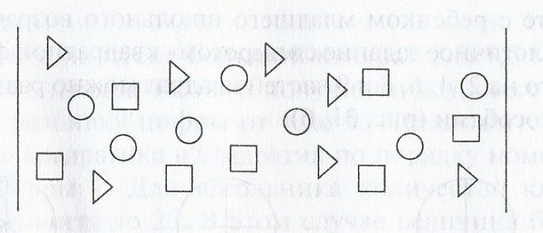  Если у малыша вызывает затруднение это задание, то обведите один из треугольников, показав его ребенку. Разрежь пирог. Нарисуйте круг и скажите ребенку, что это большой пирог, который Муха-Цокотуха испекла для своих гостей. Пусть малыш поможет ей «разрезать» пирог на равные части так, чтобы всем гостям досталось по кусочку. Первый раз помогите ребенку провести соответствующие линии- «разрезы» и назовите части: половинка, четвертинка. В другой раз ребенок уже сам разделит «пирог», назвав их соответствующими словами.Усложните задание, сообщив малышу, что Мухе-Цокотухе пришло много гостей и, чтобы никого не обидеть, надо разделить пирог уже на 8 частей. Сами проведите нужные линии, а ребенка попросите проверить, правильно ли вы поделили пирог, - для этого ему понадобится пересчитать все «кусочки», запомнив (или пометив), с какого именно он начал отсчет.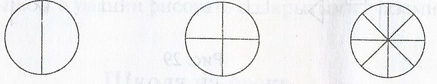 Подсказка.Для обучения ребенка порядковому счету можно организовать следующую игру. Сделайте из песка 5 кучек.  В одной из них спрячьте какой-либо предмет, например камешек, а затем предложите ребенку найти его по вашей подсказке. Подсказка буде такой: «Ищи во второй кучке слева» или «Ищи в четвертой кучке справа». В другой раз пусть ребенок сам спрячет камешек и подскажет вам, где его искать.Клад.Незаметно закопайте в песок небольшую игрушку. Предложите ребенку найти ее по вашей подсказке. Начать поиск можно с любого места. Но при этом взрослый указывает малышу маршрут. Например: «Сделай 2 шага вперед, 3 шага налево, 1 шаг назад, а теперь ищи перед собой.НА ПЕСКЕ ИГРАЕМ – ПИШЕМ И ЧИТАЕМ.Вылечи букву.Напишите на песке любую букву, а затем сотрите какую-либо ее часть, но так чтобы буква оставалась узнаваемой. Попросите ребенка вылечить «больную» букву, дорисовав недостающий элемент.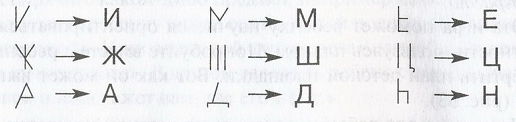 Умные ножки.Напишите на песке трехбуквенное слово и скажите ребенку, что вы сейчас будете читать ногами. Наступая по очереди на буквы, пропевайте их – получится слово. Предложите и малышу «прочитать» это слово ножками. Затем напишите для него другое слово. Пусть ребенок сам пройдет по буквам и прочитает их. Когда ножки «научатся» читать трехбуквенные слова, можно будет перейти и к более длинным словам из 4 и 5 букв.Имена.Попросите ребенка написать на песке свое имя. Затем сотрите одну их букв или какой-нибудь ее элемент и предложите вылечить слово.Нарисуйте на песке девочку и предложите ребенку отгадать, как ее зовут. Для этого напишите на песке подряд четыре буквы «Л». Чтобы получилось имя девочки, ребенку надо дорисовать 2 горизонтальные палочки.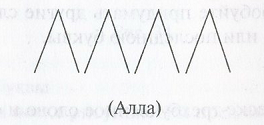 